新 书 推 荐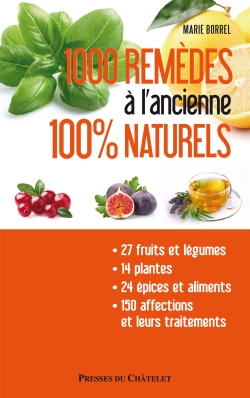 中文书名：《1000种100%天然的古老疗法》英文书名：1000 NATURAL REMEDIES法语书名：1000 REMÈDES À L’ANCIENNE 100% NATURELS作    者：Marie Borrel出 版 社：Edition L’Archipel代理公司：ANA/Cindy Zhang页    数：300页出版时间：2015年4月代理地区：中国大陆、台湾审读资料：电子稿（法语全稿）类    型：保健内容简介：- 27种水果和蔬菜及其优点- 14种家庭必备的草药- 24种香料和健康食品- 6个护理包，解决所有常见问题- 150种日常疾病和治疗这些疾病的天然方法这本指南汇集了几个世纪以来证明其价值的自然健康配方，其积极影响往往得到科学的证实。如今，我们知道粘土在消化过程中确实会吸收毒素，柠檬可以对抗消化酸度，卷心菜可以减轻关节疼痛……同样，普通的药用植物(酸橙、罗勒、甘菊、橙花)也具有意想不到的效果。是时候让人们重新适应生活了！这本书列出了150种常见的疾病(感冒、关节疼痛、水泡、抽筋、结膜炎……)，并指出了治疗这些疾病的自然疗法和方法。作者简介：作为一名记者，玛丽·博雷尔(Marie Borrel)曾担任《心理健康》(Mental Health)的主编，后来又担任《软医学》(Médecine Douce)的主编。她出版了许多关于幸福的书，包括《8种100%天然的魔法产品》(Les 8 produits magiques 100% naturels)和《我的小魔法食谱》（Mes petites recettes magiques）。其中，沙特莱出版社出版了《阿育吠陀医学的治愈》(Guérir par la médecine ayurvédique)、《快乐烹饪》(La cuisine plaisir)和《15步排毒食谱》( Recettes détox en 15 étapes)。谢谢您的阅读！请将回馈信息发至：张滢（Cindy Zhang)安德鲁·纳伯格联合国际有限公司北京代表处北京市海淀区中关村大街甲59号中国人民大学文化大厦1705室，100872电 话：010-82504506传 真：010-82504200Email:  Cindy@nurnberg.com.cn 网 址: http://www.nurnberg.com.cn 新浪微博：http://weibo.com/nurnberg 豆瓣小站：http://site.douban.com/110577/ 微信订阅号：安德鲁书讯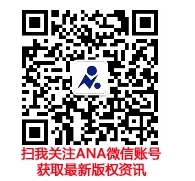 